A LA COMUNIDAD UNIVERSITARIA 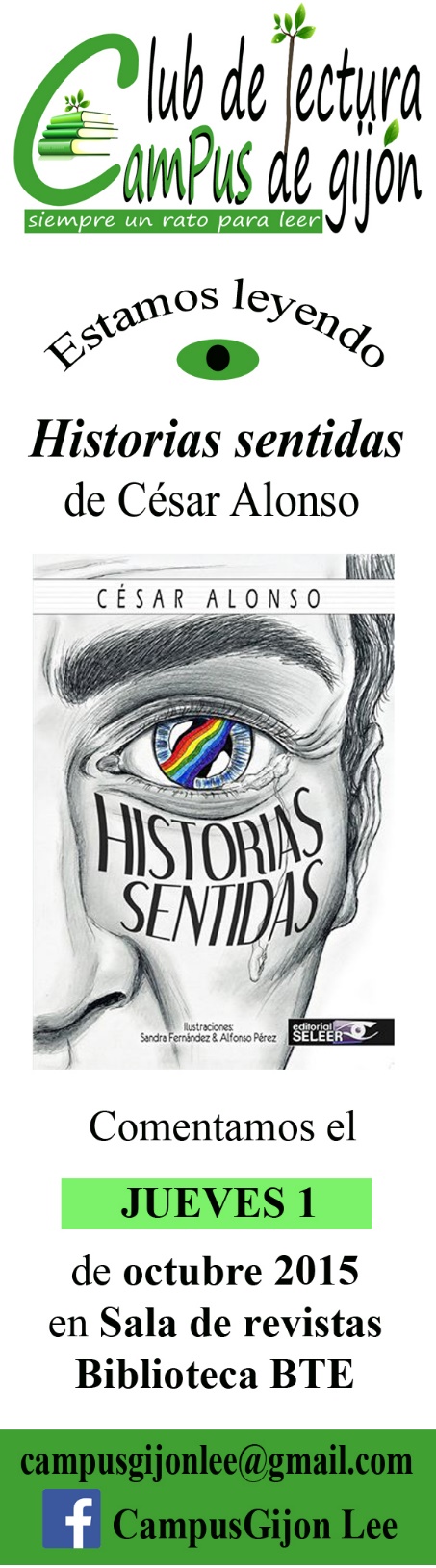 INICIO DE ACTIVIDADES CLUB DE LECTURA CAMPUS DE GIJÓNEl próximo jueves 1 de octubre a las 17:15 horas tendrá lugar en la Sala de revistas de la Biblioteca de Tecnología y Empresa [BTE]  la primera actividad de este proyecto de dinamizar la vida cultural del Campus de Gijón abierto a toda la Comunidad universitaria (estudiantes, profesorado y personal de administración de servicios [PAS]) y, si quedan plazas, al público en general. En realidad ya lleva un par de semanas funcionando pues a través del e-mail y del Facebook CampusGijon Lee  los/las que han querido están leyendo el primer texto propuesto que es HISTORIAS SENTIDAS de César Alonso, profesor de este Campus.En esta ocasión la primera Actividad y la primera Reunión de los lectores se hace coincidir pues al tener cercano al autor, aprovecharemos para hacer una presentación de la obra con posibilidad de compra y firma in situ del ejemplar (se advierte al alumnado que esta compra no garantiza el aprobado con este profesor aunque tal vez suba algo la estima).Habrá pues una presentación original con lectura de algunos relatos, a continuación firma de ejemplares y luego los comentarios del Club sobre el texto leído abierto a quien quiera. Se aprovechará para entregar a estos primeros lectores un marcapáginas que será, a partir de ahora, ya habitual con cada lectura.Por último se entregará el siguiente texto propuesto y se fijará la próxima reunión. Naturalmente siempre en contacto a través del email y Facebook que veis al final del marcapáginas.SaludosBegoña Mediavilla 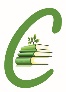 José Neira